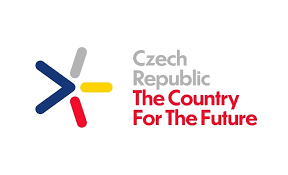 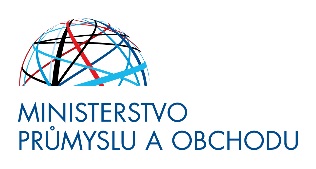 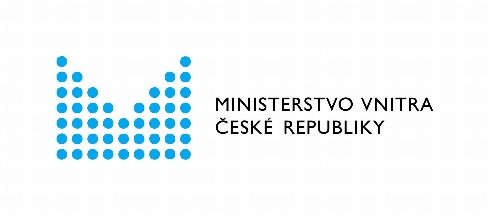 Bestätigung für die Mitarbeiterder kritischen Infrastruktur, der kritischen Informationsstrukturund der weiteren oder zusammenhängenden Energieinfrastruktur(im Sinne des Gesetzes Nr. 240/2000 Slg., Gesetz über Krisenleitung und des Gesetzes Nr. 181/2014 Slg., Gesetz über Cybersicherheit)Hiermit wird bestätigt, dass folgende PersonVor- und Nachname:Geburtsdatum:Wohnsitz:die Tätigkeit zur Sicherstellung des Betriebs, der Instandhaltung, der Reparaturen und der Inbetriebnahme von der kritischen Infrastruktur, der kritischen Informationsinfrastruktur und der weiteren oder zusammenhängenden Energieinfrastruktur ausübt, deren Funktionsbeeinträchtigung erhebliche nachteilige Auswirkungen auf die Sicherheit des Staates, auf die Sicherung von grundlegenden Lebensbedürfnissen der Bevölkerung, die Gesundheit von Einzelpersonen oder die Wirtschaft des Staates haben würde.Für das Subjekt der kritischen Infrastruktur Gesellschaft/Amt/Organisation (Bezeichnung):Ort …………………… den ………………………………………………..…………..						Stempel der Gesellschaft/des Amts/der Organisation						Unterschrift des Sicherheitsbeauftragten